Publicado en  el 29/12/2016 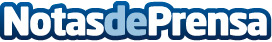 Las 11 mujeres más elegantes de 2016El mundo del cine desprende mucho glamour. Entre todas las mujeres del mundillo, estas han sido las que más han triunfado este añoDatos de contacto:Nota de prensa publicada en: https://www.notasdeprensa.es/las-11-mujeres-mas-elegantes-de-2016 Categorias: Telecomunicaciones Moda Comunicación Sociedad Entretenimiento http://www.notasdeprensa.es